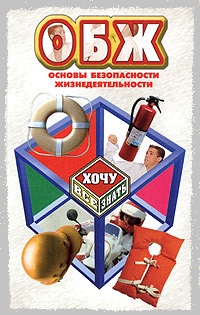 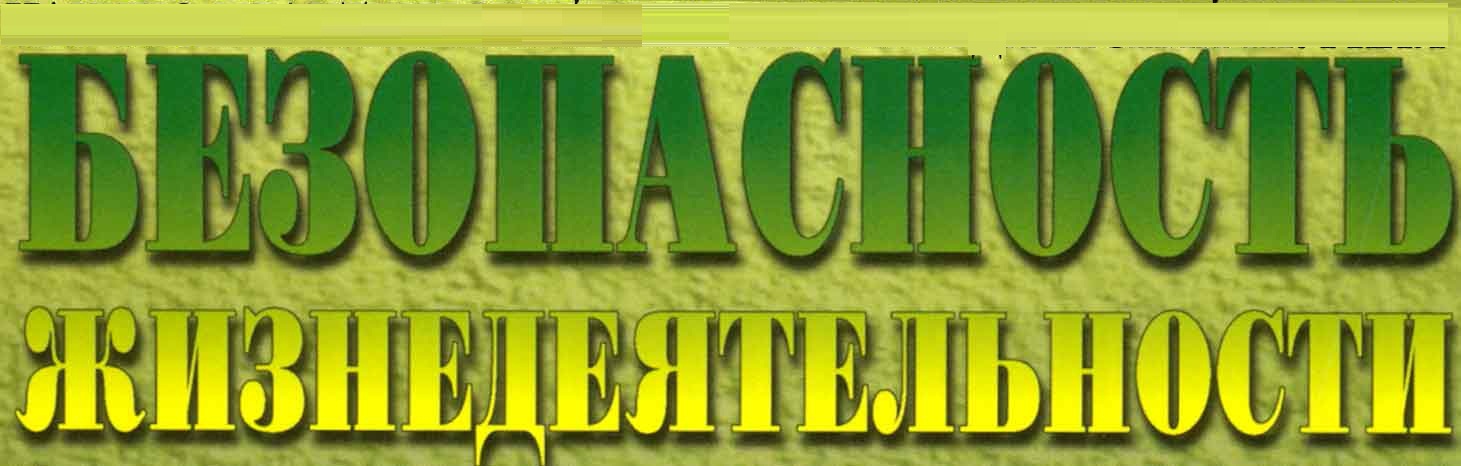 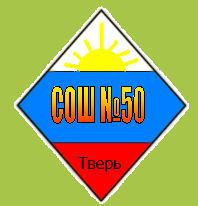 Осторожно, сосульки!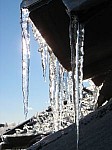 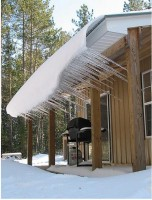 Образование сосулек на крышахПо мере того как вода продолжает стекать вниз по ледяной оболочке, часть ее замерзает, и народившаяся сосулька начинает расширяться. Остальная вода присоединяется к свисающей капле. Постепенное замерзание воды по краям капли приводит к расширению сосульки. Если капля становится слишком большой (более 5 мм в диаметре), она падает, однако вскоре талая вода образует новую каплю. Пока существует приток талой воды, сосулька расширяется и удлиняется. Кончик же сосульки, диаметр которого определяется размером свисающей капли, остается узким.Всем известно, что лед образуется из воды при температуре меньше 0°С. На образование льда на крыше влияют следующие основные факторы (в порядке значимости):крутизна склона крыши и ее шероховатость. Если угол склона крыши (в зависимости от ее шероховатости) более 40°–60°, то при снегопаде снежный покров на крыше не образуется, соответственно, вероятность появления сосулек на краю крыши в течение зимнего сезона очень мала;важным фактором, влияющим на объемы образования льда зимой на крыше, является утепление крыши и вентиляция подкровельного пространства. Причем, количество растаявшего снега напрямую зависит от теплоизоляции крыши: чем она лучше, тем меньше растает снега.Меры безопасности при падении сосулек с крышПрежде чем пройти под карнизом здания с сосульками,внимательно посмотрите на состояние обледенения;не стойте под карнизами зданий, на которых образовались сосульки;по возможности освободите карниз здания от образовавшегося обледенения;при необходимости прохождения под обледеневшим карнизом здания, старайтесь как можно быстрее      преодолеть этот участок.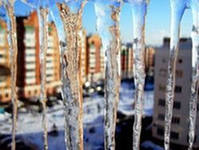 